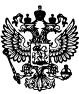 Муниципальное казенное общеобразовательное учреждение«Нижне-Инхеловская основная общеобразовательная школа»Приказ № 29от 12 августа 2020 по МКОУ «Н-Инхеловская ООШ»«О проведении генеральных уборок и назначении ответственных лиц за проведение генеральных уборок»В целях предупреждения распространения коронавирусной инфекции (COVID-19), во исполнение п. 1.6 Методических рекомендаций MP 3.1/2.4.0178/1-20 «Рекомендации по организации работы образовательных организаций в условиях сохранения рисков распространения повой коронавирусной инфекции (COV1D-19)» и Санитарно-эпидемиологических правил СП 3.1/2.4.3598-20 «Санитарно- эпидемиологические требования к устройству, содержанию и организации работы образовательных организаций и других объектов социальной инфраструктуры для детей и молодежи в условиях распространения новой коронавирусной инфекции (COVID-19)»П Р И К А З Ы В А Ю:1. Нисрибегову И.А., заведующему хозяйством, организовать:мероприятия по еженедельной генеральной уборке всех помещений школы с применением дезинфицирующих средств с обработкой всех контактных поверхностей, согласно порядку-проведения еженедельной генеральной уборки (дезинфекции) помещений и порядку проведения уборки (дезинфекции) помещения зала приема пищи, туалетов МКОУ«Н-Инхеловская ООШ»;оформление и заполнение всех соответствующих документов еженедельно, согласно листу фиксации (Приложение 1).осуществлять контроль наличия моющих и дезинфицирующих средств, средств индивидуальной защиты органов дыхания - масок, перчаток для МОП, кожных антисептиков и мыла на центральном входе в здание, туалетнов, помещения зала приема пищи;обеспечить уборщиков служебных помещений необходимым инвентарем и средствами индивидуальной защиты для проведения генеральных уборок.своевременно организовать закупку моющих и дезинфицирующих средств, средств индивидуальной защиты органов дыхания - масок, перчаток для МОП, кожных антисептиков и мыла, с целью создания их шестидневного запаса;.ознакомить уборщиков помещений с порядком проведения еженедельной генеральной уборки (дезинфекции) помещений и порядком проведения уборки (дезинфекции) помещения зала приема пищи, туалетов МКОУ «Н-Инхеловская ООШ»;Возложить персональную ответственность за проведение еженедельных генеральных уборок на уборщиков служебных помещений: Зиявдинова Рукият Абдулсамадовна  Сагитова Патимат Ахмеднабиевна Утвердить:Лист фиксации проведения еженедельных генеральных уборок (Приложение 1)Порядок проведения еженедельных генеральных уборок (дезинфекции) помещенийМКОУ «Н-Инхеловская ООШ» (Приложение 2).Порядок  проведения  уборки  (дезинфекции)  помещения  зала приема пищи,	туалетовМКОУ «Н-Инхеловская ООШ» (Приложение 3).Контроль исполнения настоящего приказа оставляю за собой.Директор школы 	Х.М.Магомедов С приказом ознакомлены:«13» августа 2020г. 	Зиявдинова Р.А.«13» августа 2020г. 	Сагитова П.А. Приложение 1к приказу от 12.08.2020 г. № 29«О проведении генеральных уборок и назначении ответственных лиц за проведение генеральных уборок»График проведения генеральных уборок Приложение2к приказу от 12.08.2020 г. № 29«О проведении генеральных уборок и назначении ответственных лиц за проведение генеральных уборок»Лист фиксации о проведении генеральных уборок Приложение 3к приказу от 12.08.2020 г. № 29«О проведении генеральных уборок и назначении ответственных лиц за проведение генеральных уборок» Порядок проведения уборки (дезинфекции) помещения зала приема пищи, туалетовУборку учебных и вспомогательных помещений проводят после окончания уроков (но окончании каждой смены), в отсутствие обучающихся, при открытых окнах или фрамугах: моют полы, протирают местаскопления пыли (подоконники, радиаторы и др.)Для проведения уборки и дезинфекции в общеобразовательном учреждении используют моющие ндезинфицирующие средства, разрешенные к применению в детских учреждениях, соблюдая инструкции по их применению.З-Дезинфицирующие растворы для мытья полов готовят перед непосредственным применением в туалетах в отсутствие обучающихся. Дезинфицирующие и моющие средства хранят в упаковке производителя, в местах, недоступных для обучающихся.4-Генеральная уборка техническим персоналом проводится с применением разрешенных моющих и дезинфицирующих средств.-Вытяжные вентиляционные решетки ежемесячно очищают от пыли.E-mail: inkhelovskayaoosh@mail.ru	тел.89648888665	368973. с. Н-Инхело Ботлихского района РДОГРН-1030500682882,	ИНН-0506005892,	КПП-050601001№п/пДатаСотрудники, задействованные в генеральнойуборкеОтветственное лицо129.08.2020Зиявдинова Р.А. Сагитова П.А.Нисрибегов И.А.205.09.2020Магомедова Н.М. Зиявдинова Р.А.Нисрибегов И.А.312.09.2020Магомедова Н.М. Зиявдинова Р.А.Нисрибегов И.А.419.09.2020Зиявдинова Р.А. Сагитова П.А.Нисрибегов И.А.526.09.2020Магомедова Н.М. Зиявдинова Р.А.Нисрибегов И.А.603.10.2020Зиявдинова Р.А. Сагитова П.А.Нисрибегов И.А.710.10.2020Магомедова Н.М. Зиявдинова Р.А.Нисрибегов И.А.817.10.2020Зиявдинова Р.А. Сагитова П.А.Нисрибегов И.А.924.10.2020Магомедова Н.М. Зиявдинова Р.А.Нисрибегов И.А.1031.10.2020Зиявдинова Р.А. Сагитова П.А.Нисрибегов И.А.1107.11.2020Магомедова Н.М. Зиявдинова Р.А.Нисрибегов И.А.1214.11.2020Зиявдинова Р.А. Сагитова П.А.Нисрибегов И.А.1321.11.2020Магомедова Н.М. Зиявдинова Р.А.Нисрибегов И.А.1428.11.2020Зиявдинова Р.А. Сагитова П.А.Нисрибегов И.А.1505.12.2020Магомедова Н.М. Зиявдинова Р.А.Нисрибегов И.А.1612.12.2020Зиявдинова Р.А. Сагитова П.А.Нисрибегов И.А.1719.12.2020Магомедова Н.М. Зиявдинова Р.А.Нисрибегов И.А.1826.12.2020Зиявдинова Р.А. Сагитова П.А.Нисрибегов И.А.№ п/пДатаКто проводил генеральную уборкуОтметка о проведении контроля за выполнением генеральной уборки (ФИО,подпись проверяющего)129.08.2020Зиявдинова Рукият Абдусамадовна Сагитова П.А. Магомедова Н.М.205.09.2020Зиявдинова Рукият Абдусамадовна Сагитова П.А. Магомедова Н.М.312.09.2020Зиявдинова Рукият Абдусамадовна Сагитова П.А. Магомедова Н.М.419.09.2020Зиявдинова Рукият Абдусамадовна Сагитова П.А. Магомедова Н.М.526.09.2020Зиявдинова Рукият Абдусамадовна Сагитова П.А. Магомедова Н.М.603.10.2020Зиявдинова Рукият Абдусамадовна Сагитова П.А. Магомедова Н.М.710.10.2020Зиявдинова Рукият Абдусамадовна Сагитова П.А. Магомедова Н.М.817.10.2020Зиявдинова Рукият Абдусамадовна Сагитова П.А. Магомедова Н.М.924.10.2020Зиявдинова Рукият Абдусамадовна Сагитова П.А. Магомедова Н.М.1031.10.2020Зиявдинова Рукият Абдусамадовна Сагитова П.А. Магомедова Н.М.1107.11.2020Зиявдинова Рукият Абдусамадовна Сагитова П.А. Магомедова Н.М.1214.11.2020Зиявдинова Рукият Абдусамадовна Сагитова П.А. Магомедова Н.М.1321.11.2020Зиявдинова Рукият Абдусамадовна Сагитова П.А. Магомедова Н.М.1428.11.2020Зиявдинова Рукият Абдусамадовна Сагитова П.А. Магомедова Н.М.1505.12.2020Зиявдинова Рукият Абдусамадовна Сагитова П.А. Магомедова Н.М.1612.12.2020Зиявдинова Рукият Абдусамадовна Сагитова П.А. Магомедова Н.М.1719.12.2020Зиявдинова Рукият Абдусамадовна Сагитова П.А. Магомедова Н.М.1826.12.2020Зиявдинова Рукият Абдусамадовна Сагитова П.А. Магомедова Н.М.Образовательная организация (коридоры, классы, рекреацииОбразовательная организация (коридоры, классы, рекреацииОбразовательная организация (коридоры, классы, рекреацииВне эпидемической ситуацииНеблагоприятная эпидемиологическая ситуацияНеблагоприятная эпидемиологическая ситуацияЕжедневная влажная уборка с моющимисредствами после каждой перемены.Ежедневная влажная уборка с дезинфицирующими средствамипосле каждой перемены.Ежедневная влажная уборка с дезинфицирующими средствамипосле каждой перемены.Генеральная уборка техническим персона- лом, в месяц во всех видах помещений об- щеобразовательного учреждения -(график)Ежедневное обеззараживание всех помещений, где находилисьдети из класса (группы) с установленным карантином,дезинфекция - по режиму соответствующей инфекции (бактерии, вирусы).Ежедневное обеззараживание всех помещений, где находилисьдети из класса (группы) с установленным карантином,дезинфекция - по режиму соответствующей инфекции (бактерии, вирусы).Уборочный инвентарь для уборкипомещений должен быть промаркирован и закреплен заопределенными помещениями.При капельных инфекциях (ОРВИ, грипп, вирусные пневмонии) --проветривание классов (на каждой перемене),-тщательное удаление пыли в помещениях,-обеззараживание посуды;При кишечных инфекциях-беззараживаниепосуды,-поверхностей обеденныхстолов,-туалетов.По окончании уборки инвентарь промывают, ополаскивают ипросушивают. Хранят уборочный инвентарь в отведенном для этих целей месте.По окончании уборки в коше смены весь уборочный инвентарь должен промываться с использованием моющих и дезинфицирующих средств, просушиваться .Хранят уборочныйинвентарь в отведенном для этих целей месте.По окончании уборки в коше смены весь уборочный инвентарь должен промываться с использованием моющих и дезинфицирующих средств, просушиваться .Хранят уборочныйинвентарь в отведенном для этих целей месте.